Ruše, 28. 5. 2020Spoštovani starši!Na podlagi sklepa vlade RS o sproščanju omejitvenih ukrepov in sklepa MIZŠ, bomo v ponedeljek, 1. 6. 2020,  začeli z izvajanjem pouka in razširjenega programa tudi v 4. in 5. razredih, v sredo 3. 6. 2020, pa bodo pričeli pouk tudi 6., 7. in 8. razredi. V nadaljevanju vam posredujem nekaj  navodil za varen prehod v šolo in uspešno delo.Pouk za vse učence se bo začel ob 8.20. V ponedeljek 1. 6. 2020, pridejo v šolo vsi učenci 4. in 5. razredov. Učenci, ki  se iz zdravstvenih razlogov pouka ne morejo  udeležiti, bodo še naprej delali  od doma.Pred vstopom v šolo, si je potrebno  razkužiti roke. Maske niso potrebne.Pred vstopom v razred se učenci v garderobi preobujejo  in preoblečejo. Ker se bo veliko dejavnosti odvijalo na prostem, naj bodo učenci športno  obuti in oblečeni. Urniki bodo takšni kot so bili pred korona krizo. Vse šolske potrebščine bodo učenci puščali v šoli. Vaj pevskega zbora ne bomo izvajali.Po končanem pouku se prijavljeni učenci  vključijo v podaljšano bivanje, ostali učenci gredo domov.  Podaljšano bivanje  bo potekalo  v  razredih, kot pred prekinitvijo  pouka.Za učence bomo organizirali zajtrk, malico in kosilo v  skladu s prijavami, ki ste jih podali meseca septembra. Morebitno odjavo prehrane, sporočite v tajništvo v ponedeljek, 1. 6. 2020, do 9.00 V sredo, 3. 6. 2020, se vključijo v šolo še učenci 6. 7. in 8. razredov. Pouk bomo začeli s sredinim urnikom. Tudi za te  učence veljajo zgoraj zapisana pravila.  V prilogi vam posredujem izjavo, ki naj jo otroci podpisano prinesejo v šolo. V kolikor nimate tiskalnika, lahko izjavo napišete lastnoročno. Hvala vsem staršem, ki ste v teh težkih časih odlično sodelovali s šolo. Skupaj se bomo potrudili, da uspešno zaključimo to »nenavadno« šolsko leto.Ravnatelj: Ladislav Pepelnik, mag. 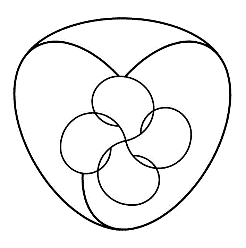 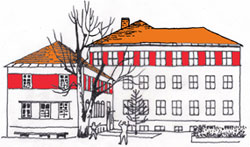 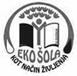 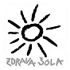 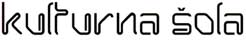 Osnovna šola Janka Glazerja Ruše, Lesjakova ulica 4, 2342 Ruše, http://www.glazer.siOsnovna šola Janka Glazerja Ruše, Lesjakova ulica 4, 2342 Ruše, http://www.glazer.siOsnovna šola Janka Glazerja Ruše, Lesjakova ulica 4, 2342 Ruše, http://www.glazer.siOsnovna šola Janka Glazerja Ruše, Lesjakova ulica 4, 2342 Ruše, http://www.glazer.si